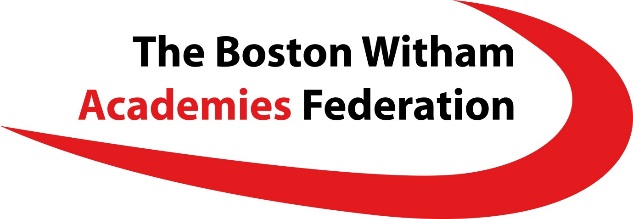 JOB DESCRIPTIONJOB DESCRIPTIONJOB DESCRIPTIONService/Sub-Divison:Service/Sub-Divison:Service/Sub-Divison:JOB TITLE:Senior Science TechnicianJOB TITLE:Senior Science TechnicianJOB TITLE:Senior Science TechnicianHaven High AcademyGRADE: 6GRADE: 6GRADE: 6GRADE: 6REPORTS TO Head of FacultyREPORTS TO Head of FacultyREPORTS TO Head of FacultyREPORTS TO Head of Faculty1.PURPOSE OF JOB: To oversee and manage the technical support throughout the Science facultyPURPOSE OF JOB: To oversee and manage the technical support throughout the Science facultyPURPOSE OF JOB: To oversee and manage the technical support throughout the Science faculty2.MAIN RESPONSIBILITIES, TASKS & DUTIESMAIN RESPONSIBILITIES, TASKS & DUTIESMAIN RESPONSIBILITIES, TASKS & DUTIESi.To be aware of and implement current Health and Safety requirements in the Science faculty ensuring that safety standards are understood, met and maintained by those employees and students who are working with technical equipmentTo be aware of and implement current Health and Safety requirements in the Science faculty ensuring that safety standards are understood, met and maintained by those employees and students who are working with technical equipmentii.Take responsibility for COSHH, Hazcards and CLEAPPS and carry out risk assessments as appropriate for technician activities (including new products) and on request carry out risk assessments for classroom activitiesTake responsibility for COSHH, Hazcards and CLEAPPS and carry out risk assessments as appropriate for technician activities (including new products) and on request carry out risk assessments for classroom activitiesiii.Support and ensure ongoing training in the use of equipment and apparatus for staff and students Support and ensure ongoing training in the use of equipment and apparatus for staff and students iv.Construct, service and repair equipment as requiredConstruct, service and repair equipment as requiredv.Oversee inventories of stock and breakages and order science equipment and resources when requiredOversee inventories of stock and breakages and order science equipment and resources when requiredvi.Evaluate arrangements and implement systems for meeting the needs of science practical workEvaluate arrangements and implement systems for meeting the needs of science practical workvii.Clean and tidy up after practical sessions Clean and tidy up after practical sessions 3.MANAGEMENT OF PEOPLE SUPERVISION OF PEOPLE Responsible for organisation and supervision of Science Technician and ApprenticeMANAGEMENT OF PEOPLE SUPERVISION OF PEOPLE Responsible for organisation and supervision of Science Technician and ApprenticeMANAGEMENT OF PEOPLE SUPERVISION OF PEOPLE Responsible for organisation and supervision of Science Technician and ApprenticeMANAGEMENT OF PEOPLE SUPERVISION OF PEOPLE Responsible for organisation and supervision of Science Technician and Apprentice4.CREATIVITY AND INNOVATION Postholder will use creative skills for example when reviewing policies and procedures and recommending efficient, effective use of new and existing resourcesPostholder will also be required to use creative skills when constructing equipment for use in practical exercisesCREATIVITY AND INNOVATION Postholder will use creative skills for example when reviewing policies and procedures and recommending efficient, effective use of new and existing resourcesPostholder will also be required to use creative skills when constructing equipment for use in practical exercisesCREATIVITY AND INNOVATION Postholder will use creative skills for example when reviewing policies and procedures and recommending efficient, effective use of new and existing resourcesPostholder will also be required to use creative skills when constructing equipment for use in practical exercisesCREATIVITY AND INNOVATION Postholder will use creative skills for example when reviewing policies and procedures and recommending efficient, effective use of new and existing resourcesPostholder will also be required to use creative skills when constructing equipment for use in practical exercises5.CONTACTS AND RELATIONSHIPS Day to day contact with school staff and students advising on use/availability of equipment and providing health and safety guidanceCONTACTS AND RELATIONSHIPS Day to day contact with school staff and students advising on use/availability of equipment and providing health and safety guidanceCONTACTS AND RELATIONSHIPS Day to day contact with school staff and students advising on use/availability of equipment and providing health and safety guidanceCONTACTS AND RELATIONSHIPS Day to day contact with school staff and students advising on use/availability of equipment and providing health and safety guidance6.DECISIONS DECISIONS DECISIONS DECISIONS a) Discretion Postholder has discretion to organise and allocate work of staff managedMake recommendations of appropriate use of resourcesa) Discretion Postholder has discretion to organise and allocate work of staff managedMake recommendations of appropriate use of resourcesa) Discretion Postholder has discretion to organise and allocate work of staff managedMake recommendations of appropriate use of resourcesa) Discretion Postholder has discretion to organise and allocate work of staff managedMake recommendations of appropriate use of resourcesb) Consequences Impact would be on students and school and remain local. Consequences should be quickly identified and remediedb) Consequences Impact would be on students and school and remain local. Consequences should be quickly identified and remediedb) Consequences Impact would be on students and school and remain local. Consequences should be quickly identified and remediedb) Consequences Impact would be on students and school and remain local. Consequences should be quickly identified and remedied7.RESOURCES Responsible for care and safe keeping of equipment and chemicalsRESOURCES Responsible for care and safe keeping of equipment and chemicalsRESOURCES Responsible for care and safe keeping of equipment and chemicalsRESOURCES Responsible for care and safe keeping of equipment and chemicals8.WORK ENVIRONMENT WORK ENVIRONMENT WORK ENVIRONMENT WORK ENVIRONMENT a) Work Demands Postholder’s routine may be varied and subject to interruption, however this should not impact on overall completion of tasksa) Work Demands Postholder’s routine may be varied and subject to interruption, however this should not impact on overall completion of tasksa) Work Demands Postholder’s routine may be varied and subject to interruption, however this should not impact on overall completion of tasksa) Work Demands Postholder’s routine may be varied and subject to interruption, however this should not impact on overall completion of tasksb) Physical Demands Regularly moving and handling equipmentb) Physical Demands Regularly moving and handling equipmentb) Physical Demands Regularly moving and handling equipmentb) Physical Demands Regularly moving and handling equipmentc) Working Conditions Work is normally carried out in a science classroom or preparation area, which should be well lit and ventilated. Exposure to potentially toxic, corrosive and harmful chemicalsc) Working Conditions Work is normally carried out in a science classroom or preparation area, which should be well lit and ventilated. Exposure to potentially toxic, corrosive and harmful chemicalsc) Working Conditions Work is normally carried out in a science classroom or preparation area, which should be well lit and ventilated. Exposure to potentially toxic, corrosive and harmful chemicalsc) Working Conditions Work is normally carried out in a science classroom or preparation area, which should be well lit and ventilated. Exposure to potentially toxic, corrosive and harmful chemicalsd) Work Context Required to work with chemicals and cleaning materialsd) Work Context Required to work with chemicals and cleaning materialsd) Work Context Required to work with chemicals and cleaning materialsd) Work Context Required to work with chemicals and cleaning materials9.KNOWLEDGE AND SKILLS Minimum of 2 years previous experience of working within school laboratoriesKnowledge of COSHH/Risk Assessment/H&S issuesNVQ3 /BTEC or equivalentKNOWLEDGE AND SKILLS Minimum of 2 years previous experience of working within school laboratoriesKnowledge of COSHH/Risk Assessment/H&S issuesNVQ3 /BTEC or equivalentKNOWLEDGE AND SKILLS Minimum of 2 years previous experience of working within school laboratoriesKnowledge of COSHH/Risk Assessment/H&S issuesNVQ3 /BTEC or equivalentKNOWLEDGE AND SKILLS Minimum of 2 years previous experience of working within school laboratoriesKnowledge of COSHH/Risk Assessment/H&S issuesNVQ3 /BTEC or equivalent10.GENERALGENERALGENERALGENERALOther Duties - The duties and responsibilities in this job description are not exhaustive 	The postholder may be required to undertake other duties that may be required from time to time within the general scope of the post. Any such duties should not substantially change the general character of the post. Duties and responsibilities outside of the general scope of this grade of post will be with the consent of the postholder.Other Duties - The duties and responsibilities in this job description are not exhaustive 	The postholder may be required to undertake other duties that may be required from time to time within the general scope of the post. Any such duties should not substantially change the general character of the post. Duties and responsibilities outside of the general scope of this grade of post will be with the consent of the postholder.Other Duties - The duties and responsibilities in this job description are not exhaustive 	The postholder may be required to undertake other duties that may be required from time to time within the general scope of the post. Any such duties should not substantially change the general character of the post. Duties and responsibilities outside of the general scope of this grade of post will be with the consent of the postholder.Other Duties - The duties and responsibilities in this job description are not exhaustive 	The postholder may be required to undertake other duties that may be required from time to time within the general scope of the post. Any such duties should not substantially change the general character of the post. Duties and responsibilities outside of the general scope of this grade of post will be with the consent of the postholder.Other Duties - The duties and responsibilities in this job description are not exhaustive 	The postholder may be required to undertake other duties that may be required from time to time within the general scope of the post. Any such duties should not substantially change the general character of the post. Duties and responsibilities outside of the general scope of this grade of post will be with the consent of the postholder.	Equal Opportunities - The postholder is required to carry out the duties in accordance 	with Equal Opportunities policy	Equal Opportunities - The postholder is required to carry out the duties in accordance 	with Equal Opportunities policy	Equal Opportunities - The postholder is required to carry out the duties in accordance 	with Equal Opportunities policy	Equal Opportunities - The postholder is required to carry out the duties in accordance 	with Equal Opportunities policy	Equal Opportunities - The postholder is required to carry out the duties in accordance 	with Equal Opportunities policy	Health and Safety - The postholder is required to carry out the duties in accordance 	with Health and Safety policies and procedures.	Health and Safety - The postholder is required to carry out the duties in accordance 	with Health and Safety policies and procedures.	Health and Safety - The postholder is required to carry out the duties in accordance 	with Health and Safety policies and procedures.	Health and Safety - The postholder is required to carry out the duties in accordance 	with Health and Safety policies and procedures.	Health and Safety - The postholder is required to carry out the duties in accordance 	with Health and Safety policies and procedures.Name:Signature:Date:Job Description written by:[Manager]Job Description written by:[Manager]....................………….....................……….....................Job Description agreed by:[Postholder]Job Description agreed by:[Postholder]....................…………....................……….....................